პროექტი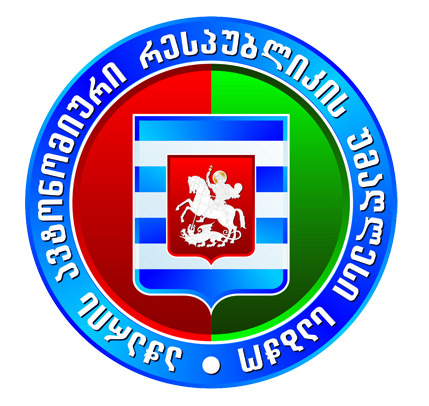            აჭარის  ავტონომიური  რესპუბლიკის  უმაღლესი  საბჭოს ჯანმრთელობის  დაცვისა  და  სოციალურ    საკითხთა კომიტეტის                                               2022  წლის  30  სექტემბრის	                                                     ს ხ დ ო მ ი ს12:00 სთ.                                     დ ღ ი  ს     წ  ე  ს  რ  ი  გ  ი1.პირველადი  ჯანდაცვის  სექტორში  არსებული  მდგომარეობა,  გამოწვევები  და  სამომავლო  გეგმები.მომხსენებელი:  ნინო  ნიჟარაძე -  ჯანმრთელობისა და                  სოციალური დაცვის მინისტრი2.კორონავირუსი (COVID-19)  და  სეზონური  ვირუსები - მიმდინარეობა,  გამოწვევები  და  პრევენციული  ღონისძიებების  თაობაზე  ინფორმაციის   მოსმენამომხსენებელი:  ნინო  ნიჟარაძე -  ჯანმრთელობისა და                                                                                                                 სოციალური დაცვის მინისტრი                     თანამომხსენებელი: რუსუდან შავიშვილი  –  აჭარის ავტონომიური რესპუბლიკის			                                    საზოგადოებრივი ჯანდაცვის ცენტრის დირექტორი3.სოციალური  პოლიტიკის  ძირითადი  მიმართულებების (სოციალურად  დაუცველთა  შეფასების  კრიტერიუმები)მომხსენებელი: ვაჟა  ფუტკარაძე - სსიპ  სოციალური  მომსახურების                     სააგენტოს  აჭარის  ფილიალის  უფროსის  მოვალეობის  შემსრულებელი   4. სხვადასხვა